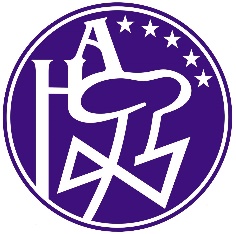 Stredná odborná škola hotelová, Horný Smokovec 26, 062 01 Vysoké TatryPRIHLÁŠKA NA EXTERNÉ SKRÁTENÉ  ŠTÚDIUMv učebnom odbore v školskom roku 2020/2021vyplní uchádzačvyplní lekár..................................podpis uchádzačaPotvrdzujem, že uchádzač o štúdium je zdravotne spôsobilý na výkon profesie v uvedenom učebnom odbore.Pečiatka a podpis lekára:vyplní riaditeľ školy, do ktorej sa uchádzač hlásiSúhlas so spracovaním osobných údajov- (podľa zákona č. 122/2013 Z. z. o ochrane osobných údajov a o zmene a doplnení niektorých zákonov). Týmto udeľujem súhlas podľa § 11 zákona č. 122/2013 Z. z. o ochrane osobných údajov a o zmene a doplnení niektorých zákonov so spracúvaním mojich osobných údajov SOŠ hotelovej Horný Smokovec 26, Vysoké Tatry pre účely prijímacieho konania na skrátené štúdium. Tento súhlas sa vzťahuje na tie osobné údaje uvedené v prihláške, ktoré je oprávnená žiadať podľa § 63 odseku 5 zákona č. 245/2008Z. z. (školský zákon). Svojim podpisom potvrdzujem, že moje osobné a identifikačné údaje, ktoré som poskytol/poskytla sa zhodujú so skutočnosťou, a že sú úplné, pravdivé a presné.Meno a priezvisko:	Telefón:Dátum a miesto narodenia:	E-mail:Rodné číslo:Národnosť:	Štátne občianstvo:Bydlisko:Kód a názov odboru, ktorý uchádzač vyštudoval:Kód a názov odboru, do ktorého sa uchádzač hlási: 6444 H čašník, servírka                                                                                   6445 H kuchár	    *nehodiace sa prečiarknite